Solar System Mobile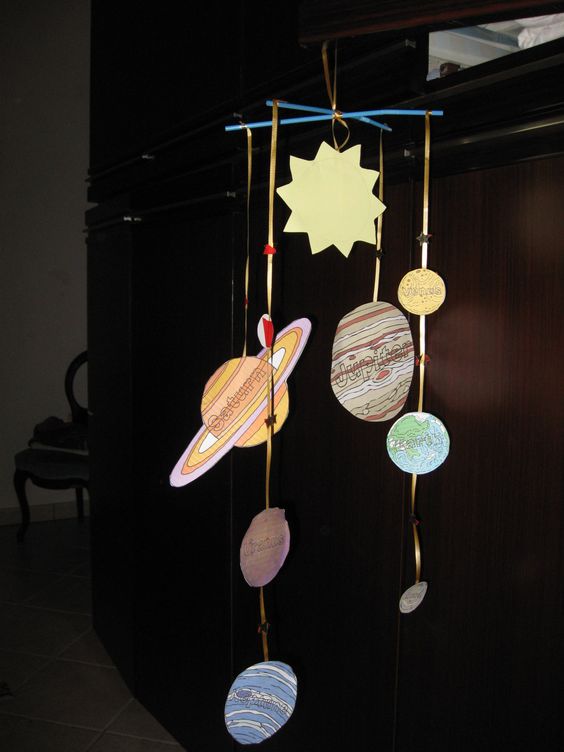 Use any die cuts you choose.Cut out shapes in multiple colors.Attach to straws or bamboo skewers using string and hole punch (I used a tooth pick). 